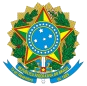 MINISTÉRIO DA EDUCAÇÃOSECRETARIA DE EDUCAÇÃO PROFISSIONAL E TECNOLÓGICAINSTITUTO FEDERAL DE EDUCAÇÃO, CIÊNCIA E TECNOLOGIA DE MINAS GERAISCampus Ribeirão das Neves Diretoria de Administração e PlanejamentoR. Vera Lúcia de Oliveira Andrade, 800 - Bairro Vila Esplanada - CEP 33858-480 - Ribeirão das Neves - MG (31)36272304 - www.ifmg.edu.brANEXO VICHAMADA PÚBLICA 02/2022 PROCESSO Nº 23713.000797/2022-28 TERMO DE RECEBIMENTOEu	, RG	, CPF	, declaro para fins de recebimento definitivo que recebi e conferi os produtos entregues por 	,	RG	 	,	CPF	 	,constantes na Nota Fiscal nº	. Declaro ainda que os produtos estão de acordo com as características e quantidades contratadas na Chamada Pública 02/2022, Processo nº 23713.000797/2022-28.BETIM ,           de	de 2022.Ass.:  	Nome do responsável pelo recebimentoRibeirão das Neves, 07 de julho de 2022.23713.000797/2022-28	1246521v1Anexo Edital 1246521	SEI 23713.000797/2022-28 / pg. 1